Диакон Владимир Александрович ШЕВЕЛЁВ9 декабря 1971 г.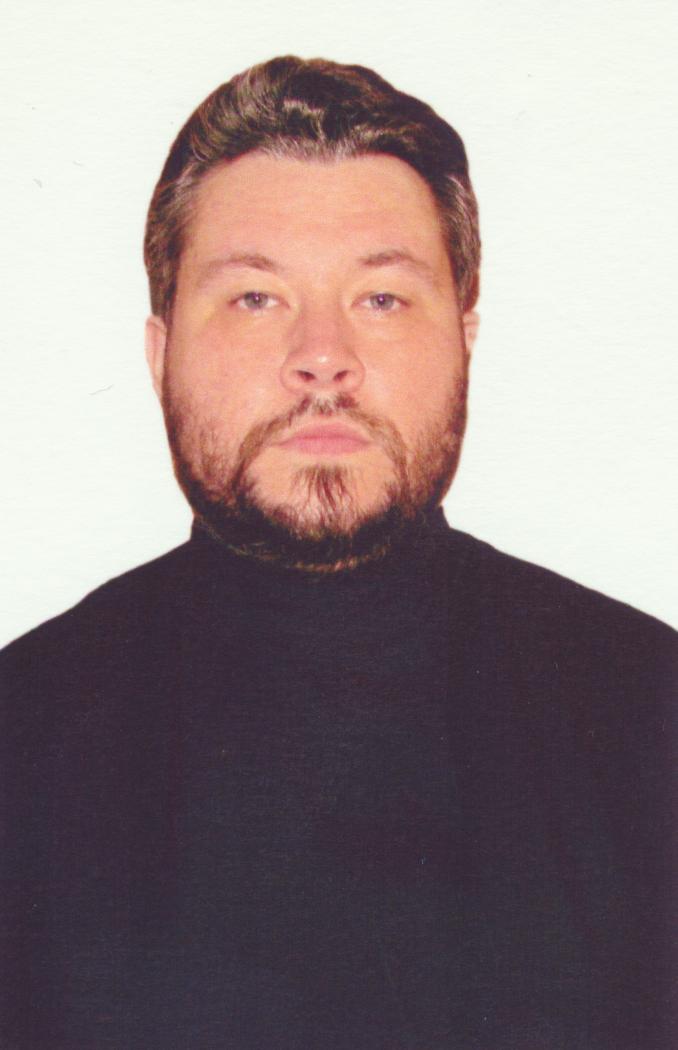 Штатный клирикХрам Покрова Пресвятой Богородицы в ФиляхСветское образование 1992 г. – Московский  Авиационный Институт (3 курса)Духовное образование2000 г. – Российский Православный Университет -  бакалавр 2018 г. – МДС СЗОХиротонисан9 мая 2010 г. в сан диаконаДень тезоименитства28 июляНаградыИерархические (богослужебные награды): 2016 г. – двойной орарьЦерковные награды (Патриаршая грамота, ордена, медали):          2012 г. – юбилейная медаль РПЦ в память 200-т-летия победы в Отечественной войне 1812 г.